COMMISSIONERS MEETING NOTICEMONDAY, JULY 3, 20239:00 A.M.PERRY COUNTY COURTHOUSE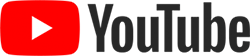   /Perry County, Indiana GovernmentPLEDGE OF ALLEGIANCEAPPROVAL OF THE AGENDAPUBLIC COMMENTSCindi Taylor re: cell serviceMINUTES 06.20.2023KELLI WILGUS, AUDITOR CHIEF DEPUTYApproval of Payroll07.03.2023 $163,616.56 	Health Insurance Claims $52,214.41Dental Insurance Claims $78.80Vision Insurance Claims $209.86Life Insurance Claims $1,474.76Approval of 07.03.2023 Claim Docket $649,723.27Auditor Copy Machine updateUpdate 2024 Budget Calendar has been emailed, posted on the website and bulletin board ALAN MALONE, SHERIFFTrade-inANDREW FOSTER, ATTORNEYUpdate on Carrolton Rd. paperworkUpdate on 2-mile radius zoning with City of Tell CityCOMMISSIONERSAgreement with SRI for Tax Sale 10/6/2023 @ 10:00 am Animal Shelter informational meeting @ the Animal Shelter 7/5 @ 10:00 amAIC Annual Conference 9/25-9/28Registration opens 7/5, early bird registration discount ends 8/18Deadline for discount rooms end 8/30 Prepared by: Kristinia L. HammackPerry County AuditorADA Notice:  Perry County will generally, upon request, provide appropriate aids and services leading to effective communication for qualified persons with disabilities.  To request an accommodation, contact the ADA Coordinator at 812-547-2506 as soon as possible but no later than two (2) business days before the scheduled meeting.